Police Sport UK10 Mile Road Race Championships 2019Wednesday 4th September 2019MOD Lyneham, WiltshireThe 2019 Police Sport UK 10 Mile Road Race Championships were    organised and hosted by Wiltshire Police on Wednesday 4th September 2019 within the grounds of MOD Lyneham.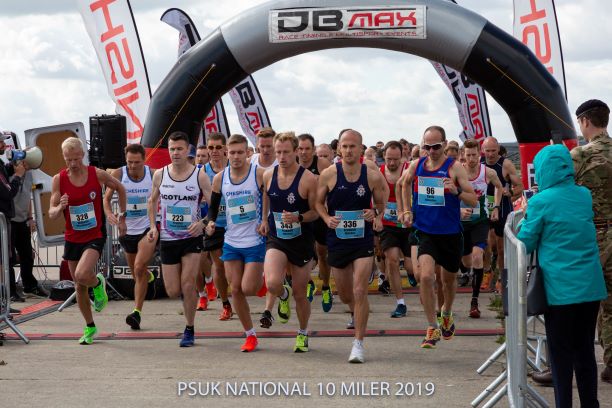 The course , a two lap course within the grounds of the MOD base was  describe as 'flat'. A total of 320 police staff completed the race.The weather was good, but windy.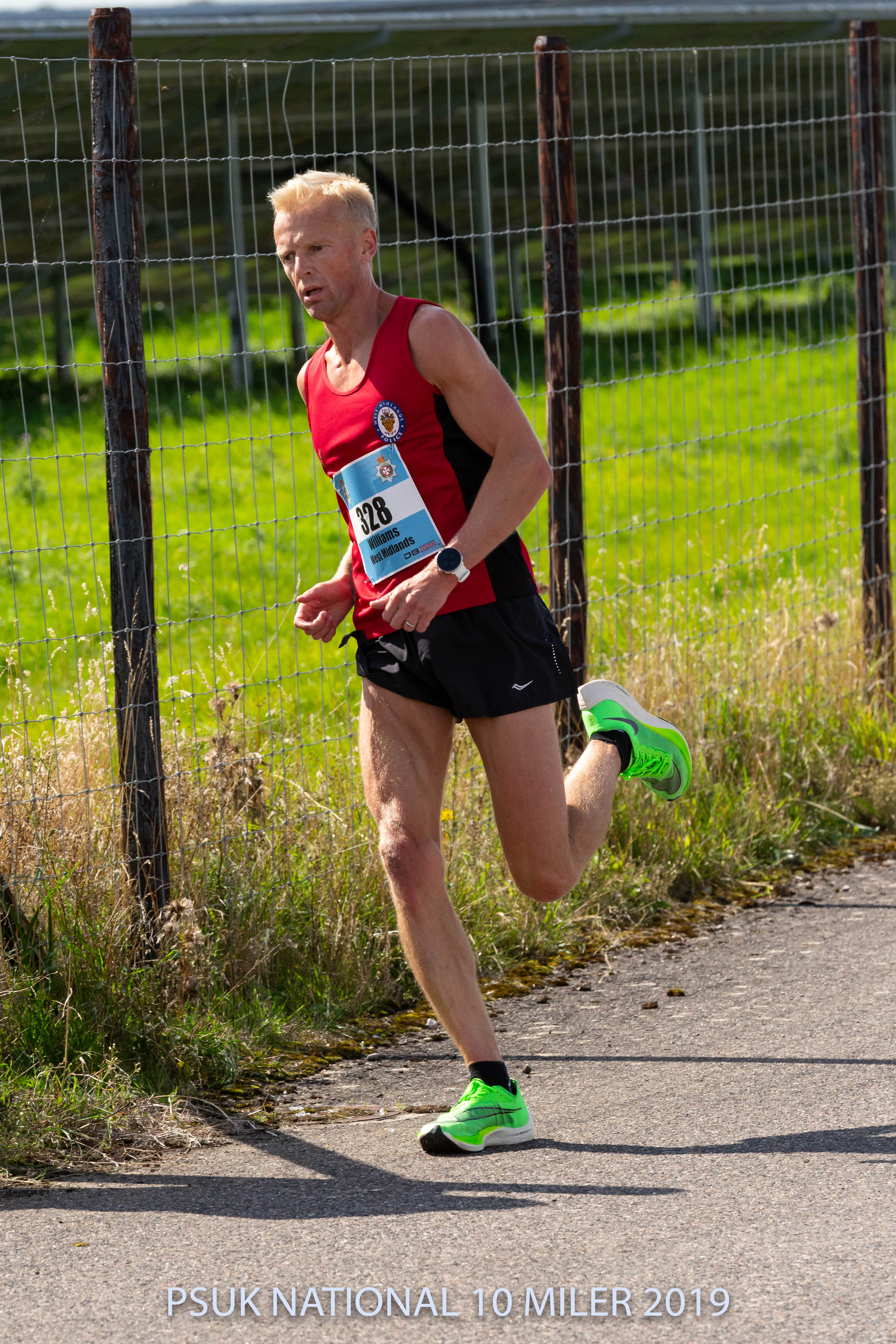 From the gun 2015 and 2016 PSUK 10 Mile Road Race Champions, Martin Williams (V) (West Midlands) and local lad Ben Brewster (Wiltshire), respectively, took control of the race  chased by Andy Miles (Cheshire),  Paul Cardy (Hampshire), Matt Speed (Metropolitan)and the rest of the field. At the end of the first lap Williams  was in control of the race having pulled away from Brewster and ran strongly to regain the title in a time of 54:41. Brewster finished second in a time of 56:08 and in doing so, led the host force to the Minor Forces Team award. Miles completed the podium by finishing third in 56:25.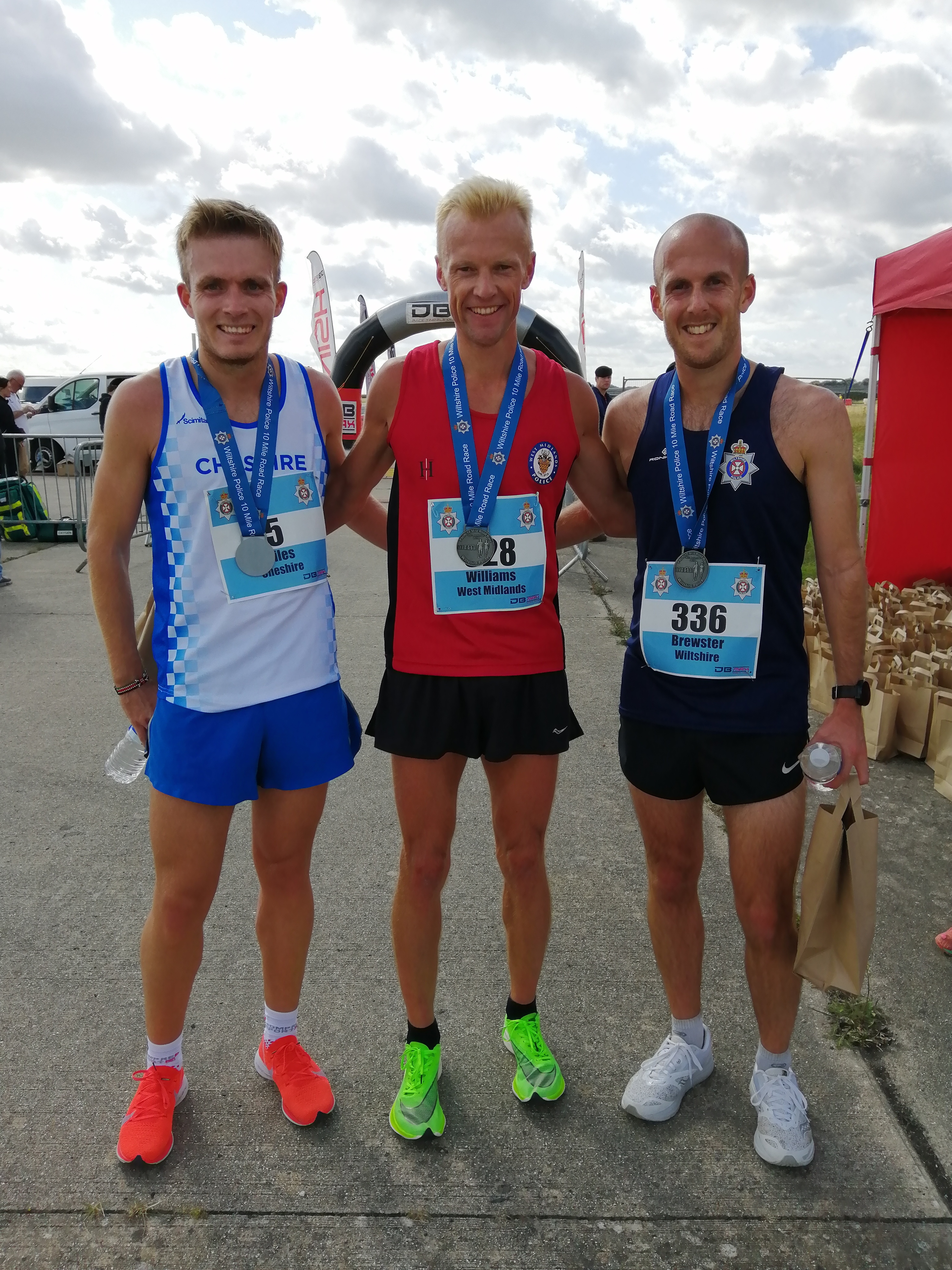  James Brannigan (V40)(PSNI) finished 11th , winning the Vet 40 category and also leading the PSNI team to both the  overall  team and veterans team awards.The host force, Wiltshire won the Minor Forces Team award.Other strong performances came from Rob Grantham (V45) (Cheshire), Scott Lynch (V50) (Kent), Darren Riley (V55)(Cambridgeshire) and Pete Orme (V60+) (Derbyshire) all who won their respective age groups.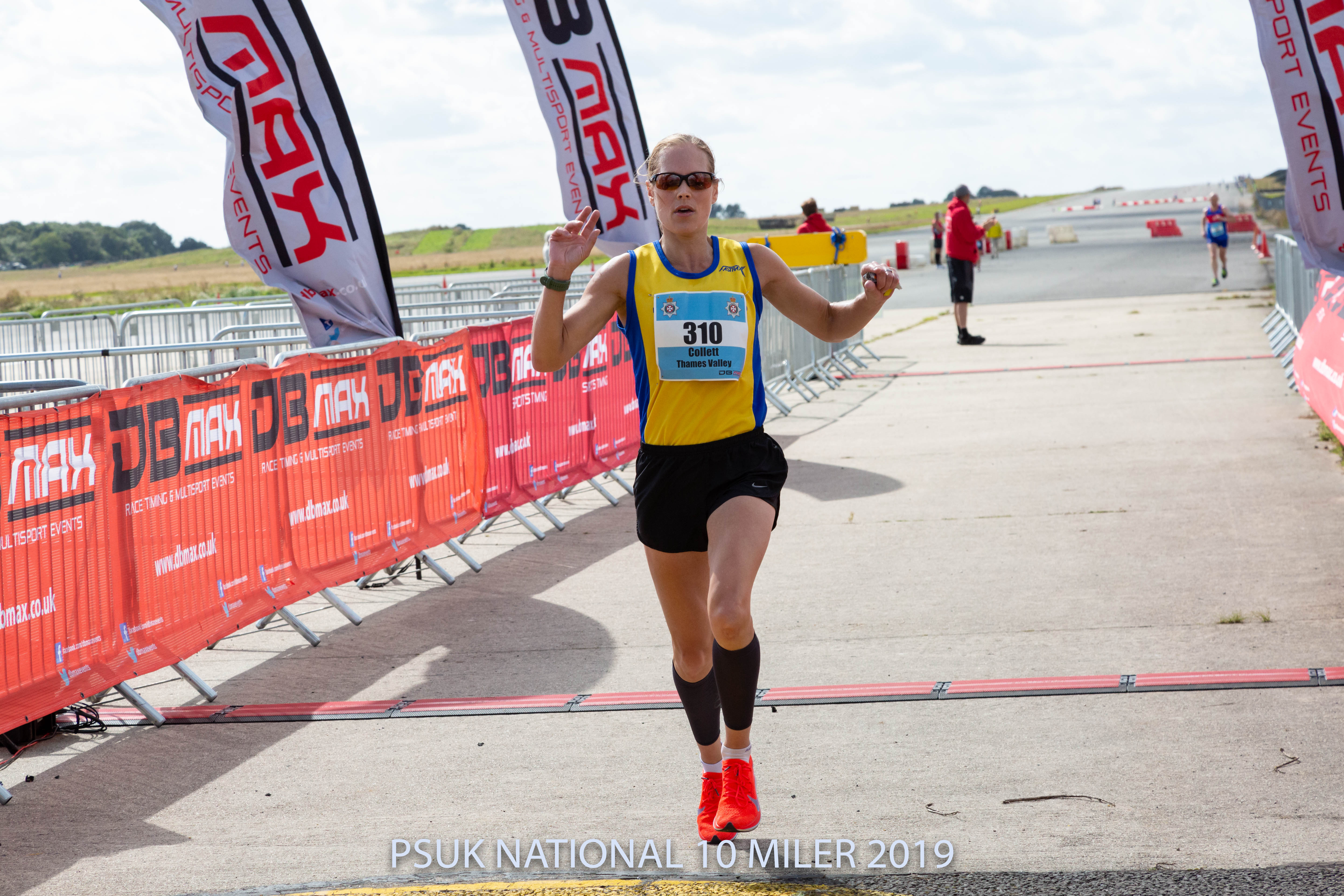 In the ladies race, Jill Collett (V)(Thames Valley) took control of the race from the gun and was never challenged taking her first PSUK 10 Mile Road Race Championship title  and the overall veterans award, in 1:00:24.Last year's champion, Sarah Hill (V)(Hampshire)was two minutes and twelve seconds down, in second place, leading  the ladies Hampshire team to both the Overall  and Veteran ladies team awards.Helen King (V40)(Northumbria) , again,completed the podium in 3rd in a time of 1:06:05. All medal winners chose to take the overall prize awards instead of their veteran age group categories.North Wales Police won the Minor Forces Ladies Team award – The Griffin Trophy.Other strong performances came from Julie McArthur (V35) (Staffordshire), Kelly Morgan (V40) (South Wales), Ann Gallon (V45) (Police Scotland), Cathy Bruneau (V50) (Suffolk) and Veronica Lawley(V55+) (Hertfordshire) all who won their respective age groups.All competitors are to be congratulated on their efforts and the organisers on a well organised and successful championship.POLICE SPORT UK 10 MILE ROAD RACE CHAMPIONSHIPSMOD Lyneham, Wiltshire.Wednesday 4th September 2019RESULTSMEN’S RACEVET 403rd	Darren Hamilton				              01:02:24	               PSNIVet 451st	Rob Grantham 				              59:18:00		CheshireVet 50Vet 551st	Darren Riley					01:05:34		CambridgeshireVet 601st 	Pete Orme					01:09:41		DerbyshireWOMEN’S RACEVET’S 351ST	Julie McArthur				              01:12:18		Staffordshire2nd	Sarah Stephens 				              01:16:30		Metropolitan3rd	Alisa Currie				              01:18:45		Police ScotlandVet 401st	Kelly Morgan				              01:09:18		South WalesVet 451st	Ann Gallon				              01:10:52		Police ScotlandVet 501st 	Cathy Bruneau				              01:12:04		SuffolkVet 551st 	Veronica Lawley				             01:23:08		HertfordshireTeam ResultsLadies							Men’s1st 	Hampshire	  (2+13+15) = 30   		1st     PSNI	(11+19+20+23) = 732nd	Police Scotland	  (7+8+20) = 35 			2nd    Cheshire       (3+7+26+39) = 753rd	South Wales	  (6+16+18) = 40	 		3rd    Wiltshire	(2+9+17+51) = 79Veterans1st	Hampshire 	  (2+13+15) = 30  			1st   PSNI     	 (11+20+31) = 62Minor Forces1st	North Wales					1st Wiltshire        1stMartin Williams (V)54:41:00West Midlands2ndBen Brewster56:08:00Wiltshire3rdAndy Miles56:25:00Cheshire1stJames Brannigan01:00:07PSNI2ndAndrew Proctor01:00:34Hampshire1st            Scott Lynch01:06:46                  Kent1stJill Collett (V)  1:00:14Thames Valley Police2ndSarah Hill (V45)1:07:43Hampshire3rdHelen King (V40)1:08:37Northumbria